La Gazette du Musée de Montgeron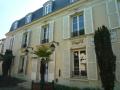 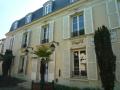 SEPTEMBRE  2023				Chers ami(e)s et sympathisant(e)s du Musée, J’espère que cette période estivale a permis au plus grand nombre de se ressourcer.Donc c’est la rentrée, chacun et chacune nous reprenons nos activitésCe mois de septembre voit la commémoration du 30è anniversaire du Musée. En effet, il fut inauguré le 24 septembre 1993 par Josèphe Jacquiot sa fondatrice, en présence de MM René Haby, ancien ministre de l’Education nationale, député de Meurthe-et-Moselle, René Pautrat, préfet de l’Essonne et Alain Josse, maire de Montgeron et Conseiller général de l’Essonne.J’ai pensé qu’il fallait marquer ce 30è anniversaire par un ouvrage qui rappellerait sa genèse, ses premiers acteurs, les donateurs, les projets, son évolution au fil du temps, ses collections, ses activités…les sociétés amies.  Enfin, Josèphe Jacquiot avait légué, entre autres biens, les archives de l’éminent égyptologue Etienne Drioton. Il fallait évoquer le cheminement de ces documents depuis sa demeure jusqu’au Musée, leur classement, aidée par des bénévoles, Alain Lanou les premières années puis Patrick Durupt depuis sept ans. Enfin, expositions et conférences ont permis de faire connaître cette richesse documentaire ainsi que le Musée bien au-delà de Montgeron…Ces derniers mois ont été bien occupés donc pour finaliser ce projet de publication.« Le Musée Josèphe Jacquiot, Montgeron »Voyage à travers le tempsSur les traces d’Etienne Drioton160 pages – 70 clichés dont 35 en couleurs.J’avoue être assez satisfaite du résultat d’autant que les égyptologues et sociétés amies à qui j’en ai fait part ou que j’ai consultés pour compléter la documentation se sont montrés vivement intéressés.Quelques informations : La Société des Amis du Musée vous invite-le 9 septembre au « Forum des associations » au gymnase Picot à Montgeron de 10 h à 18 h-le 16 septembre 	à 16 heures : « Découverte du Musée » pour les enfants			à 17 h : « rapide historique du Musée » pour tous-le 30 septembre 	« Les 30 ans du Musée », salle Chalandrayà 14 h : Michèle Juret et l’histoire du Muséeà 15 h 30 : « Un souvenir de l’époque gallo-romaine au Bois Gautier » Conférence par Thomas BouhourdinJe vous souhaite à toutes et à tous une excellente rentréeBien cordialementMichèle Juret